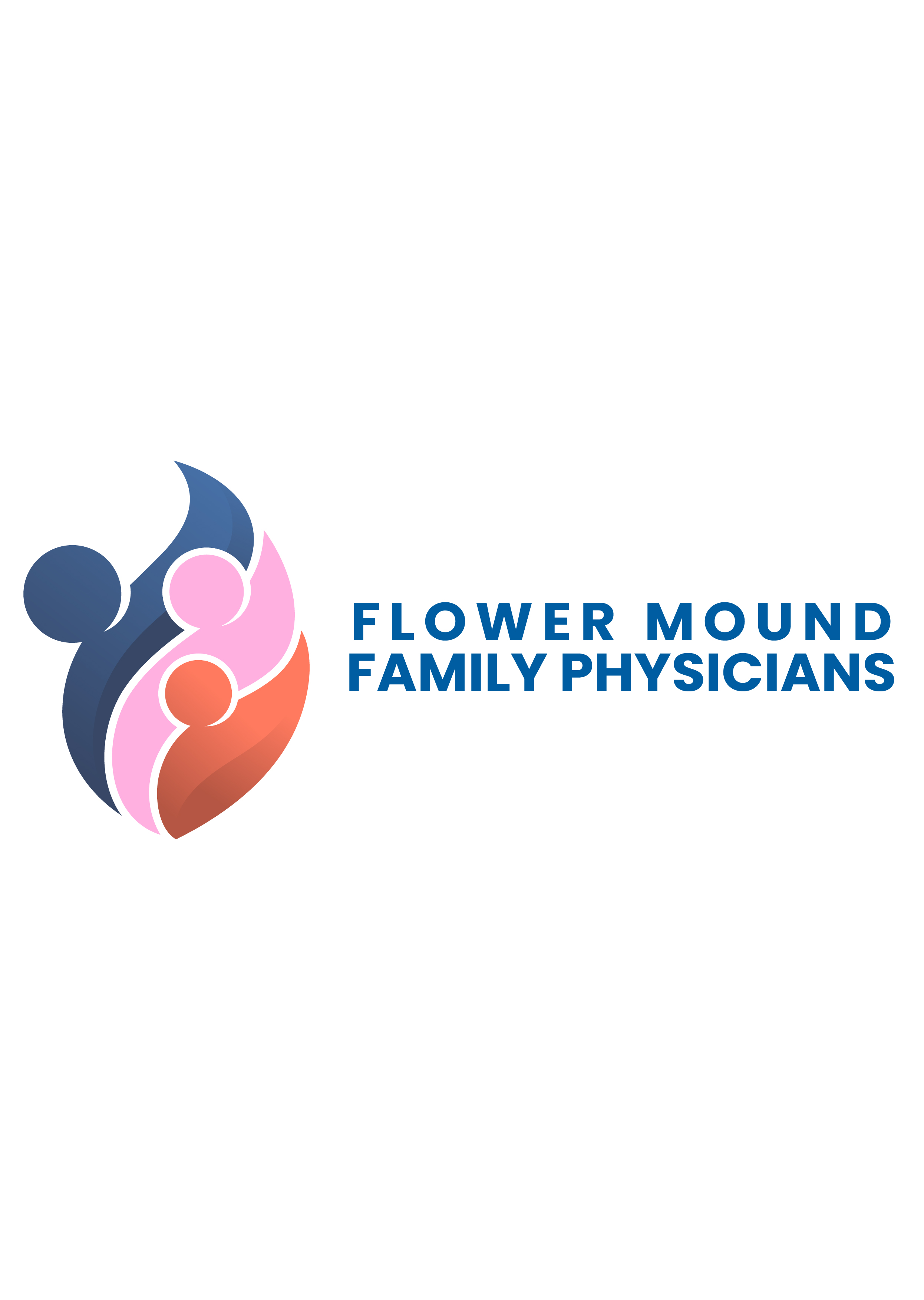 FLOWER MOUND FAMILY PHYSICIANS2609 SAGEBRUSH DR. SUITE 101FLOWER MOUND, TX 75028OFFICE #972-539-4875     FAX#972-539-3488Dr Nazia MalickPatient Name:________________________________ Date of Birth:__________________This medical release form will authorize Flower Mound Family Physicians to_______Release Medical Records			________Obtain Medical Records		from any listed provider or facility a copy, summary, or narrative of my medical records as indicated. At this time I am requesting that the following:__Complete Record__Records of care concerning the following condition(s):______________________________________________________	__Other(Specify)______________________________________________________________________________________Name of Physician/Medical Facility:_____________________________________________Address:___________________________________________________________________Phone:________________________________ Fax:_________________________________                                              Reason for Request (must be completed):_____________________________________________________________________________________________________I understand that the information in my health record may include information relating to sexually transmitted disease, acquired immunodeficiency syndrome (AIDS), or human immunodeficiency virus (HIV). It may also include information about behavioral mental health services and treatment for alcohol or drug abuse.__Yes, I consent to the release of this information __No, I do not consent to the release of this informationI understand that the information released is for the specific purpose stated above. Any other use of this information without written consent of the patient is prohibited. I understand that I have the right to revoke this authorization at any time. I understand that if I revoke this authorization I must do so in writing and present my written revocation to the individual or organization releasing information. I understand that the revocation will not apply to information already released in response to this authorization. I understand that the revocation will not apply to my insurance company when the law provides my insurer with the right to contest a claim under my policy. I understand that authorizing the disclosure of this health information is voluntary. I can refuse to sign this authorization. I understand that you will provide this information within 15 business days from receipt of this request and you charge a fee for preparing and furnishing this information. This authorization will expire one year from the date it was signed.In accordance with Texas law, the fee for preparing and furnishing medical records is $25.00 for the first 20 pages and .50 per page for each page thereafter plus the cost of postage.Signed:__________________________________________________  Date____________